О проведении муниципального этапа профессионального конкурса  «Воспитатель года Кубани» дошкольных образовательных учреждений в 2021 году	В целях повышения престижа и развития творческой инициативы         педагогических работников дошкольных образовательных учреждений  п р и к а з ы в а ю :Утвердить Положение о районном профессиональном  конкурсе педагогов дошкольных образовательных учреждений  «Воспитатель года Кубани»  в 2021 году  (приложение № 1).Утвердить состав конкурсной  комиссии по подготовке, проведению и подведению итогов  районного конкурса «Воспитатель года Кубани» в 2021 году (приложение № 2).Директору МБУ «ЦРО» Светлане Викторовне Давыденко:          1) организовать и провести муниципальный этап профессионального конкурса «Воспитатель года Кубани» дошкольных образовательных учреждений в 2021 году с 15.03.2021 г по 15.04.2021г. согласно Положению о проведении (приложение № 1);         2) довести до сведения образовательных учреждений информацию                        о муниципальном этапе профессионального конкурса  «Воспитатель года Кубани» дошкольных образовательных учреждений в 2021 году.4. Руководителям муниципальных дошкольных образовательных учреждений:1) довести до сведения педагогов Положение о проведении профессионального конкурса «Воспитатель года Кубани» в 2021 году2) организовать участие в данном конкурсе педагогов дошкольных образовательных учреждений;3) заявку на участие в конкурсе  представить в муниципальное бюджетное учреждение «Центр развития образования» специалисту Екатерине Николаевне Колядиной  до 20 марта  2021 года.	 5. Контроль за исполнением приказа возложить на начальника отдела воспитательной работы, дошкольного и дополнительного образования управления образования администрации муниципального образования Новокубанский район  Нину Владимировну Богарсукову.Начальник управления образования                                                                   Д.Т.КулиеваПриложение № 1УТВЕРЖДЕНОприказом управления образованияадминистрации муниципальногообразования Новокубанский районот_09.03.2021г     № _П О Л О Ж Е Н И Ео муниципальном профессиональном конкурсе педагогов дошкольных образовательных учреждений района «Воспитатель года Кубани» в 2021 году.Муниципальный конкурс «Воспитатель года Кубани» в 2021 году проводится управлением образования администрации муниципального образования Новокубанский район, муниципальным бюджетным учреждением «Центр развития образования» и Новокубанской районной территориальной организацией профсоюза работников народного образования и науки Российской Федерации.Цель конкурса.Повышение престижа и развития творческой инициативы педагогических работников дошкольных образовательных учреждений.Участники конкурса.Участниками конкурса являются педагогические работники дошкольных образовательных учреждений района без ограничения стажа и возраста.Порядок проведения конкурса.Конкурс проводится с 15 марта по 15 апреля 2021 года.Подведение итогов конкурса 20 апреля 2021 года.1-е задание (заочное) «Интернет-портфолио».Участники Конкурса размещают на личном интернет сайте, в блоге или на личной странице, размещенной на сайте дошкольной образовательной организации, методические и (или) иные авторские разработки, фото и видеоматериалы, отражающие опыт работы конкурсанта.Порядок оценивания конкурсного испытания «Интернет-портфолио»: оценивание конкурсного испытания осуществляется в дистанционном режиме.Оценивание производится по 2 критериям. Критерии не равнозначны и имеют разное выражение в баллах, каждый критерий раскрывается через совокупность показателей. Каждый показатель оценивается по шкале от 0 до 1 балла, где 0 баллов — «показатель не проявлен», 1 балл — «показатель проявлен». Максимальная оценка за конкурсное испытание «Интернет-портфолио» — 14 баллов.Критерии и показатели оценки конкурсного испытания «Интернет портфолио»Визитная карточка «Я - педагог».Видеоролик продолжительностью до 3 минут.  Видеоролик должен содержать информацию о достижениях конкурсанта в профессиональной и общественной деятельности, отражать его профессиональную культуру, демонстрировать современные способы педагогической деятельности..Формат: разрешение 1920*1080(16:9); частота кадров – 25 кадров/с; скорость потока – не менее 13,0 Мбит/с; кодировка – AVC; формат файла – mpg4. Видеоролик должен содержать информационную заставку с указанием  муниципального образования, населенного пункта, образовательной организации, Ф.И.О. Порядок оценивания конкурсного испытания «Визитная карточка «Я — педагог»: оценивание конкурсного испытания осуществляется в дистанционном режиме.Оценивание производится по 2 критериям. Критерии не равнозначны и имеют разное выражение в баллах, каждый критерий раскрывается через совокупность показателей. Каждый показатель оценивается по шкале от 0 до 1 балла, где 0 баллов — «показатель не проявлен», 1 балл — «показатель проявлен». Максимальная оценка за конкурсное испытание «Визитная карточка «Я — педагог» — 10 баллов.Критерии и показатели оценки конкурсного испытания «Визитная карточка «Я — педагог»3-е задание (заочное) «Моя педагогическая находка».Видеоролик с выступлением конкурсанта, демонстрирующее наиболее значимые в его деятельности методы и/или приемы обучения, воспитания и развития детей дошкольного возраста, способы и формы взаимодействия с родителями (законными представителями)воспитанников. Формат: видеозапись с выступлением конкурсанта, которое может сопровождаться презентацией или видеофрагментами. Видео не более 10 минут. Порядок оценивания конкурсного испытания «Моя педагогическая находка»: оценивание конкурсного испытания осуществляется в заочном ре-жиме. Оценивание производится по 3 критериям. Критерии не равнозначны и имеют разное выражение в баллах, каждый критерий раскрывается через совокупность показателей. Каждый показатель оценивается по шкале от 0 до 2 баллов, где 0 баллов — «показатель не проявлен», 1 балл — «показатель проявлен частично», 2 балла — «показатель проявлен в полной мере». Максимальная оценка за конкурсное испытание «Моя педагогическая находка» — 30 баллов.Критерии и показатели оценки конкурсного испытания «Моя педагогическая находка».4-е задание (заочное)«Педагогическое мероприятие с детьми»Педагогическое мероприятиес детьми в образовательной деятельности, представленные в формате видеозаписи одним файлом.Возраст детей определяется , исходя из возрастной группы на которой работает конкурсант в текущий период времени, но не младше 4 лет, вид деятельности, образовательная область, тема определяется участником самостоятельно (исходя из должностных обязанностей участника конкурса и текущего планирования). Количество детей 8-12 (по выбору участника). Монтаж видео образовательной деятельности не допускается.Регламент проведения конкурсного испытания: образовательная деятельность – до 20 минут, самоанализ образовательной деятельности – до 5 минут.Порядок оценивания конкурсного испытания «Педагогическое мероприятие с детьми»: оценивание конкурсного испытания осуществляется в заочном режиме. Оценивание производится по 5 критериям. Критерии не равнозначны и имеют разное выражение в баллах, каждый критерий раскрывается через совокупность показателей. Каждый показатель оценивается по шкале от 0 до 2 баллов, где 0 баллов — «показатель не проявлен», 1 балл — «показатель проявлен частично», 2 балла — «показатель проявлен в полной мере». Максимальная оценка за конкурсное испытание «Педагогическое мероприятие с детьми» — 58 баллов.Критерии и показатели оценки конкурсного испытания «Педагогическое мероприятие с детьми».2. Оценивание второго (очного) тура.1-е задание «Мастер-класс».Тема «Мастер-класса» участником определяется самостоятельно.Формат: публичное выступление перед коллегами и членами жюри , демонстрирующее конкретный методический прием, метод, технологию воспитания, обучения, развития и оздоровления, отражающие современные тенденции развития дошкольного образования.Организационная схема проведения конкурсного испытания: тему, форму проведения мастер-класса (тренинговое занятие, деловая имитационная игра, моделирование, мастерская, творческая лаборатория, воркшоп и др.), наличие фокусгруппы и ее количественный состав конкурсанты определяют самостоятельно.Регламент проведения конкурсного испытания — 20 минут. Ответы на вопросы членов жюри — до 10 минут.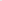 Оценивание производится по 3 критериям. Критерии не равнозначны и имеют разное выражение в баллах, каждый критерий раскрывается через совокупность показателей. Каждый показатель оценивается по шкале от 0 до 2 баллов, где 0 баллов — «показатель не проявлен», балл — «показатель проявлен частично», 2 балла — «показатель проявлен в полной мере». Максимальная оценка за конкурсное испытание «Мастер-класс» — 40 баллов.Критерии и показатели оценки конкурсного испытания «Мастер-класс»По итогам первого и второго тура из числа участников, набравших наибольшее  количество баллов в общем рейтинге определяется победитель.Награждение.Участники конкурса награждаются дипломами, ценными подарками и букетами живых цветов.Победитель муниципального конкурса  направляется в г. Краснодар для участия в краевом конкурсе «Воспитатель года Кубани» в 2021 -2022 учебном году.  Начальник управления образования                                                                 Д.Т.КулиеваПриложение № 2УТВЕРЖДЕНОприказом управления образованияадминистрации муниципальногообразования Новокубанский районот_09.03.2021г     № _Состав конкурсной комиссиипо проведению профессионального конкурса «Воспитатель года Кубани» в 2021-2022 учебном годуБогарсукова Нина Владимировна, начальник отдела воспитательной работы, дошкольного и дополнительного образования управления образования администрации муниципального образования Новокубанский район, председатель конкурсной комиссии;Переяслова Любовь Ивановна, председатель Новокубанской районной территориальной организации профсоюза работников народного образования и науки РФ (по согласованию);Петровская Татьяна Станиславовна, ведущий специалист управления образования администрации муниципального образования Новокубанский район;Колядина Екатерина Николаевна, специалист МБУ «ЦРО»;Третьякова Людмила Петровна, руководитель районного методического объединения старших воспитателей Новокубанского района, старший воспитатель МДОАУ № 10;Симонова Юлия Владимировна, старший воспитатель МДОБУ № 35;Аксенова Анна Ивановна, старший воспитатель МДОАУ № 3.Начальник управления образования                                                                     Д.Т.Кулиева                                               Приложение № 1                   к положению 1 Информационная карта участника муниципального этапа краевого профессионального конкурса «Воспитатель года Кубани» в 2021 году2Приложение № 2                   к положению 1 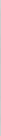 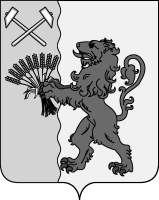 АДМИНИСТРАЦИЯ   МУНИЦИПАЛЬНОГО   ОБРАЗОВАНИЯ   НОВОКУБАНСКИЙ   РАЙОН   АДМИНИСТРАЦИЯ   МУНИЦИПАЛЬНОГО   ОБРАЗОВАНИЯ   НОВОКУБАНСКИЙ   РАЙОН   УПРАВЛЕНИЕ ОБРАЗОВАНИЯПРИКАЗУПРАВЛЕНИЕ ОБРАЗОВАНИЯПРИКАЗот 09.03.2021 г.       № 102г. Новокубанскг. НовокубанскКритерииКритерииПоказателиПоказателиПоказателиБаллы22З444511Содержательность и практическая значимость материаловСодержательность и практическая значимость материалов1.1представлены авторские материалы по различным направлениям деятельностипредставлены авторские материалы по различным направлениям деятельностипредставлены авторские материалы по различным направлениям деятельности0-111Содержательность и практическая значимость материаловСодержательность и практическая значимость материалов1.2содержание материалов ориентировано на различные целевые категории пользователейсодержание материалов ориентировано на различные целевые категории пользователейсодержание материалов ориентировано на различные целевые категории пользователей0-111Содержательность и практическая значимость материаловСодержательность и практическая значимость материалов1.3содержание материалов отражает основные направления развития детей в соответствии с требованиями ФГОС Осодержание материалов отражает основные направления развития детей в соответствии с требованиями ФГОС Осодержание материалов отражает основные направления развития детей в соответствии с требованиями ФГОС О0-11.41.41.4материалы имеют практикоориентированный характер0-10-11.51.51.5материалы представляют интерес для профессионального сообщества0-10-11.61.61.6материалы отражают современные методические подходы в дошкольном образовании0-10-11.71.71.7материалы отражают традиционные ценности российского общества0-10-11.81.81.8представлены полезные ссылки на ресурсы, посвященные вопросам дошкольного образования0-10-12Характеристики ресурсаХарактеристики ресурса2.12.12.1обеспечены четкая структура представления материалов и удобство навигации0-10-12Характеристики ресурсаХарактеристики ресурса2.22.22.2предусмотрена возможность осуществления «обратной связи»0-10-12Характеристики ресурсаХарактеристики ресурса2.32.32.3«обратная связь» осуществляется0-10-12Характеристики ресурсаХарактеристики ресурса2.42.42.4используются разные формы представления информации (текстовая, числовая, графическая, аудио, видео и д0-10-12Характеристики ресурсаХарактеристики ресурса2.52.52.5материалы е ля но обновляются0-10-12Характеристики ресурсаХарактеристики ресурса2.62.62.6Отсутствуют орфографические, пунктуационные и грамматические ошибки0-10-1Итоговый баллИтоговый баллИтоговый балл0-140-14К ите ииьУ2ПоказателиБаллыИнформативность и содержательность1.1демонстрируются профессиональные достижения педагога в работе с воспитанниками0-1Информативность и содержательность1.2демонстрируются достижения педагога в работе с родителями (законными представителями воспитанников0-1Информативность и содержательность1.3демонстрируются достижения педагога в профессиональном взаимодействии с коллегами0-1Информативность и содержательность1.4демонстрируются интересы и увлечения педагога, связанные с профессиональной деятельностью0-1Информативность и содержательность1.5демонстрируются аспекты профессиональной культуры педагога0-1Информативность и содержательность1.6демонстрируется разнообразие форм, методов и средств педагогической деятельности0-1Информативность и содержательность1.7демонстрируется индивидуальный стиль профессиональной деятельности и оригинальность0-12Представление информации2.1соблюдается соответствие видеоряда содержанию0-12Представление информации2.2соблюдается целостность и логичность композиция видео ролика0-12Представление информации2.3соблюдается временной регламент конкурсного испытания0-1Итоговый баллИтоговый балл0-10КритерииПоказателиБаллы1Методическая грамотность1.1выявляет инновационную составляющую демонстрируемых методов] приемов/ способов!0-21Методическая грамотность1.2выявляет развивающий потенциал демонстрируемых методов /приемов/ способов/форм0-21.3представляет результативность демонстрируемых методов/приемов/ способов/форм0-21.4демонстрирует знание теоретической основы применяемых методов! приемов! способов!0-21.5обозначает цели, задачи, планируемые результаты применения демонстрируемых методов/приемов/ способов/форм0-21.6обосновывает соответствие результатов применения демонстрируемых методов/ приемов/способов/форм ФГОС ДО0-21.7учитывает потребности участников образовательных отношений0-21.8демонстрирует механизмы и способы оценки результативности своей профессиональной деятельности0-22Информационная и языковая грамотность2.1представляет информацию целостно и структуированно0-22Информационная и языковая грамотность2.2точно и корректно использует профессио-нальную терминологию0-22Информационная и языковая грамотность2.3Не допускает речевых ошибок0-23Оригинальность и творческий подход3.1демонстрирует оригинальные решения педагогических задач0-23Оригинальность и творческий подход3Оригинальность и творческий подход3.2вызывает профессиональный интерес аудитории0-23Оригинальность и творческий подход3.3демонстрирует ораторские качества и артистизм0-2Итоговый баллИтоговый баллИтоговый балл0-28КритерииПоказателиПоказателиПоказателиПоказателиПоказателиБаллы12444445Реализация держания образовательной программы дошкольного образования1.1обеспечивает соответствие содержания выбранной деятельностиобеспечивает соответствие содержания выбранной деятельностиобеспечивает соответствие содержания выбранной деятельностиобеспечивает соответствие содержания выбранной деятельностиобеспечивает соответствие содержания выбранной деятельности0-2Реализация держания образовательной программы дошкольного образования1.2обеспечивает соответствие содержания возрастным особенностям воспитанниковобеспечивает соответствие содержания возрастным особенностям воспитанниковобеспечивает соответствие содержания возрастным особенностям воспитанниковобеспечивает соответствие содержания возрастным особенностям воспитанниковобеспечивает соответствие содержания возрастным особенностям воспитанников0-2Реализация держания образовательной программы дошкольного образования1.3реализует воспитательные возможности соде жанияреализует воспитательные возможности соде жанияреализует воспитательные возможности соде жанияреализует воспитательные возможности соде жанияреализует воспитательные возможности соде жания0-2Реализация держания образовательной программы дошкольного образования1.4создает условия для речевого/ социальнокоммуникативного/ физического / художественно-эстетического развития воспитанниковсоздает условия для речевого/ социальнокоммуникативного/ физического / художественно-эстетического развития воспитанниковсоздает условия для речевого/ социальнокоммуникативного/ физического / художественно-эстетического развития воспитанниковсоздает условия для речевого/ социальнокоммуникативного/ физического / художественно-эстетического развития воспитанниковсоздает условия для речевого/ социальнокоммуникативного/ физического / художественно-эстетического развития воспитанников0-2Реализация держания образовательной программы дошкольного образования1.5реализует содержание, соответствующее современным научным знаниям, способствуют  формированию современной картины мирареализует содержание, соответствующее современным научным знаниям, способствуют  формированию современной картины мирареализует содержание, соответствующее современным научным знаниям, способствуют  формированию современной картины мирареализует содержание, соответствующее современным научным знаниям, способствуют  формированию современной картины мирареализует содержание, соответствующее современным научным знаниям, способствуют  формированию современной картины мира0-21.6реализует содержание, соответствующее традиционным ценностям российского обществареализует содержание, соответствующее традиционным ценностям российского обществареализует содержание, соответствующее традиционным ценностям российского обществареализует содержание, соответствующее традиционным ценностям российского обществареализует содержание, соответствующее традиционным ценностям российского общества0-22Методические приемы решения педагогических задач2.12.1использует приемы привлечения и удержания внимания воспитанниковиспользует приемы привлечения и удержания внимания воспитанниковиспользует приемы привлечения и удержания внимания воспитанниковиспользует приемы привлечения и удержания внимания воспитанников0-2 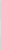 2Методические приемы решения педагогических задач2.22.2использует приемы поддержки инициативы и самостоятельности воспитанниковиспользует приемы поддержки инициативы и самостоятельности воспитанниковиспользует приемы поддержки инициативы и самостоятельности воспитанниковиспользует приемы поддержки инициативы и самостоятельности воспитанников0-2 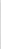 2Методические приемы решения педагогических задач2.32.3использует приемы стимулирования и поощрения воспитанниковиспользует приемы стимулирования и поощрения воспитанниковиспользует приемы стимулирования и поощрения воспитанниковиспользует приемы стимулирования и поощрения воспитанников0-2 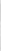 2Методические приемы решения педагогических задач2.42.4целесообразно применяет средства наглядности и ИКТцелесообразно применяет средства наглядности и ИКТцелесообразно применяет средства наглядности и ИКТцелесообразно применяет средства наглядности и ИКТ0-2 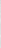 2Методические приемы решения педагогических задач2.52.5создает условия для рефлексии обучающихся по итогам мероприятиясоздает условия для рефлексии обучающихся по итогам мероприятиясоздает условия для рефлексии обучающихся по итогам мероприятиясоздает условия для рефлексии обучающихся по итогам мероприятия0-2 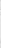 2Методические приемы решения педагогических задач2.62.6обеспечивает взаимосвязь с конкурсным испытанием «Мастер -класс»обеспечивает взаимосвязь с конкурсным испытанием «Мастер -класс»обеспечивает взаимосвязь с конкурсным испытанием «Мастер -класс»обеспечивает взаимосвязь с конкурсным испытанием «Мастер -класс»0-2 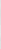 ЗОрганизационнаякультура3.13.1обеспечивает четкую структуру мероприятияобеспечивает четкую структуру мероприятияобеспечивает четкую структуру мероприятияобеспечивает четкую структуру мероприятия0-2 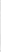 3.23.2зонирует пространство в соответствии с целями и задачами мероприятия и эффективно его используетзонирует пространство в соответствии с целями и задачами мероприятия и эффективно его используетзонирует пространство в соответствии с целями и задачами мероприятия и эффективно его используетзонирует пространство в соответствии с целями и задачами мероприятия и эффективно его использует0-23.33.3соблюдает санитарно-гигиенические нормыДОсоблюдает санитарно-гигиенические нормыДОсоблюдает санитарно-гигиенические нормыДОсоблюдает санитарно-гигиенические нормыДО0-23.43.4соблюдает хронометраж мероприятия0-23.53.5соблюдает регламент конкурсного испытаниясоблюдает регламент конкурсного испытаниясоблюдает регламент конкурсного испытания0-24Речевая, коммуникативная культура, личностные качества4.14.1устанавливает эмоциональный контакт с воспитанникамиустанавливает эмоциональный контакт с воспитанникамиустанавливает эмоциональный контакт с воспитанникамиустанавливает эмоциональный контакт с воспитанниками0-24Речевая, коммуникативная культура, личностные качества4.24.2создает благоприятный психологический климат в работе с воспитанникамисоздает благоприятный психологический климат в работе с воспитанникамисоздает благоприятный психологический климат в работе с воспитанникамисоздает благоприятный психологический климат в работе с воспитанниками0-2 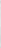 4Речевая, коммуникативная культура, личностные качества4.34.3удерживает в фокусе внимания всех воспитанников, участвующих в мероприятииудерживает в фокусе внимания всех воспитанников, участвующих в мероприятииудерживает в фокусе внимания всех воспитанников, участвующих в мероприятииудерживает в фокусе внимания всех воспитанников, участвующих в мероприятии0-2 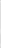 4Речевая, коммуникативная культура, личностные качества4.44.4не допускает речевых ошибокне допускает речевых ошибокне допускает речевых ошибокне допускает речевых ошибок0-24Речевая, коммуникативная культура, личностные качества4.54.5соблюдает этические соблюдает этические правила общенияправила общения0-24Речевая, коммуникативная культура, личностные качества4.64.6четко, понятно, доступно формулирует вопросы и задания для воспитанниковчетко, понятно, доступно формулирует вопросы и задания для воспитанниковчетко, понятно, доступно формулирует вопросы и задания для воспитанниковчетко, понятно, доступно формулирует вопросы и задания для воспитанников0-24Речевая, коммуникативная культура, личностные качества4.74.7демонстрирует эмоциональную у	стойчивостьдемонстрирует эмоциональную у	стойчивостьдемонстрирует эмоциональную у	стойчивостьдемонстрирует эмоциональную у	стойчивость0-24Речевая, коммуникативная культура, личностные качества4.84.8демонстрирует индивидуальный стиль проессиональной деятельностидемонстрирует индивидуальный стиль проессиональной деятельностидемонстрирует индивидуальный стиль проессиональной деятельностидемонстрирует индивидуальный стиль проессиональной деятельности0-25Рефлексивная культура5.15.1оценивает результативность проведенного мероприятияоценивает результативность проведенного мероприятияоценивает результативность проведенного мероприятияоценивает результативность проведенного мероприятия0-2 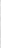 5Рефлексивная культура5Рефлексивная культура5.25.2делает вывод о том, насколько удалось реализовать план мероприятияделает вывод о том, насколько удалось реализовать план мероприятияделает вывод о том, насколько удалось реализовать план мероприятияделает вывод о том, насколько удалось реализовать план мероприятия0-2 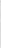 5Рефлексивная культура5.35.3обосновывает корректировку (или отсутствие корректировки) плана мероприятия в соответствии с условиями его проведенияобосновывает корректировку (или отсутствие корректировки) плана мероприятия в соответствии с условиями его проведенияобосновывает корректировку (или отсутствие корректировки) плана мероприятия в соответствии с условиями его проведенияобосновывает корректировку (или отсутствие корректировки) плана мероприятия в соответствии с условиями его проведения0-25Рефлексивная культура5.45.4оценивает эффективность своего взаимодействия с воспитанникамиоценивает эффективность своего взаимодействия с воспитанникамиоценивает эффективность своего взаимодействия с воспитанникамиоценивает эффективность своего взаимодействия с воспитанниками0-2Итоговый баллИтоговый баллИтоговый баллИтоговый балл0-58КритерииКритерииПоказателиПоказателиБаллы122445Актуальность и методическая обоснованность представленного опытаАктуальность и методическая обоснованность представленного опыта1.1обосновывает значимость демонстрируемого опыта для достижения целей дошкольного образованияобосновывает значимость демонстрируемого опыта для достижения целей дошкольного образования0-2Актуальность и методическая обоснованность представленного опытаАктуальность и методическая обоснованность представленного опыта1.2обозначает роль и место демонстрируемой технологии/методов/ приемов в собственной профессиональной деятельностиобозначает роль и место демонстрируемой технологии/методов/ приемов в собственной профессиональной деятельности0-2Актуальность и методическая обоснованность представленного опытаАктуальность и методическая обоснованность представленного опыта1.3обосновывает педагогическую эффективность демонстрируемого опытаобосновывает педагогическую эффективность демонстрируемого опыта0-2Актуальность и методическая обоснованность представленного опытаАктуальность и методическая обоснованность представленного опыта1.4устанавливает связь демонстрируемого опытаустанавливает связь демонстрируемого опыта0-22Образовательный потенциал мастер - классаОбразовательный потенциал мастер - класса2.1акцентирует внимание на ценностных, развивающих и воспитательных эффектах представляемого опытаакцентирует внимание на ценностных, развивающих и воспитательных эффектах представляемого опыта0-22Образовательный потенциал мастер - классаОбразовательный потенциал мастер - класса2.2демонстрирует результативность используемой технологии]методов/ приемовдемонстрирует результативность используемой технологии]методов/ приемов0-22.3обозначает возможность тиражирования опыта в практике дошкольного образованияобозначает возможность тиражирования опыта в практике дошкольного образования0-22.42.4обозначает особенности реализации представляемого опыта0-22.52.5предлагает конкретные рекомендации по использованию демонстрируемой технологии/методов/приемов0-22.62.6демонстрирует широкий набор методов! приемов активизации профессиональной аудитории-0-22.72.7демонстрирует комплексность применения технологий, методов, приемов решения постановленной в мастер-классе проблемы/задачи0-2ЗЗИнформационная и коммуникативная культура3.13.1конструктивно взаимодействует с участниками мастер-класса0-2ЗЗИнформационная и коммуникативная культура3.23.2использует оптимальные объём и содержание информации0-2ЗЗИнформационная и коммуникативная культура3.33.3использует различные способы структурирования и представления информации0-23.43.4указывает используемые источники информации, их авторство0-23.53.5не допускает речевых ошибок0-23.63.6точно и корректно использует профессиональную терминологию0-23.73.7обеспечивает четкую структуру и хронометраж мастер -класса0-23.83.8оптимально использует ИКТ и средства наглядности0-23.93.9конкретно, точно и ясно отвечает на вопросы жюри0-2Итоговый баллИтоговый баллИтоговый баллИтоговый баллИтоговый балл0-40Фотопортрет 4Х6 см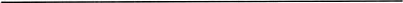 (фамилия)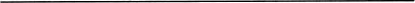 (имя, отчество)(фамилия)(имя, отчество)1. Общие сведения1. Общие сведения1. Общие сведенияМуниципальное образованиеМуниципальное образованиеНаселенный пунктНаселенный пунктДата рождения (день, месяц, год)Дата рождения (день, месяц, год)Место рожденияМесто рождения2. Работа2. Работа2. РаботаМесто работы (наименование образовательной организации, реализующей программы дошкольного образования в соответствии с уставом)Место работы (наименование образовательной организации, реализующей программы дошкольного образования в соответствии с уставом)Занимаемая должностьЗанимаемая должностьОбщий трудовой и педагогический стаж (полных лет на момент заполнения анкеты)Общий трудовой и педагогический стаж (полных лет на момент заполнения анкеты)В каких возрастных группах в настоящее время работаетеВ каких возрастных группах в настоящее время работаетеАттестационная категорияАттестационная категорияПочетные звания и награды (наименования и даты получения)Почетные звания и награды (наименования и даты получения)Послужной список (места и стаж работы за последние 5лет)Послужной список (места и стаж работы за последние 5лет)З. ОбразованиеЗ. ОбразованиеЗ. ОбразованиеНазвание, год окончания учреждения профессионального образования, факультетНазвание, год окончания учреждения профессионального образования, факультетСпециальность, квалификация по дипломуСпециальность, квалификация по дипломуДополнительное профессиональное образование (за последние три года)Дополнительное профессиональное образование (за последние три года)Основные публикации (в т. ч. брошюры, книги)Основные публикации (в т. ч. брошюры, книги)4. Конкурсное задание заочного тура «Интернет-портфолио»4. Конкурсное задание заочного тура «Интернет-портфолио»4. Конкурсное задание заочного тура «Интернет-портфолио»4. Конкурсное задание заочного тура «Интернет-портфолио»4. Конкурсное задание заочного тура «Интернет-портфолио»Адрес персонального Интернет-ресурсаАдрес персонального Интернет-ресурса5. Общественная деятельность5. Общественная деятельность5. Общественная деятельность5. Общественная деятельность5. Общественная деятельностьЧленство в Профсоюзе (наименование, дата вступления)Членство в Профсоюзе (наименование, дата вступления)Участие в других общественных организациях (наименование, направление деятельности и дата вступления)Участие в других общественных организациях (наименование, направление деятельности и дата вступления)Участие в работе методического объединенияУчастие в работе методического объединенияУчастие в разработке и реализации муниципальных, региональных, федеральных, международных программ и проектов (с указанием статуса участия)Участие в разработке и реализации муниципальных, региональных, федеральных, международных программ и проектов (с указанием статуса участия)6. Досуг6. Досуг6. Досуг6. Досуг6. Досугхоббихобби7. Контакты7. Контакты7. КонтактыРабочий адрес с индексомРабочий адрес с индексомДомашний адрес с индексомДомашний адрес с индексомРабочий телефон с междугородним кодомРабочий телефон с междугородним кодомДомашний телефон с междугородним кодомДомашний телефон с междугородним кодомМобильный телефон с междугородним кодомМобильный телефон с междугородним кодомРабочая электронная почтаРабочая электронная почтаЛичная электронная почтаЛичная электронная почтаАдрес личного сайта в ИнтернетеАдрес личного сайта в ИнтернетеАдрес сайта образовательной организации, реализующей программы дошкольного образования в ИнтернетеАдрес сайта образовательной организации, реализующей программы дошкольного образования в Интернете8. Документы8. Документы8. Документы8. Документы8. ДокументыПаспорт (серия, номер, кем и когда выдан)Паспорт (серия, номер, кем и когда выдан)инниннСвидетельство пенсионного государственного страхованияСвидетельство пенсионного государственного страхования9. Профессиональные ценности9. Профессиональные ценности9. Профессиональные ценности9. Профессиональные ценности9. Профессиональные ценностиПедагогическое кредо участникаПедагогическое кредо участникаПочему нравится работать в образовательной организации, реализующей программы дошкольного образованияПочему нравится работать в образовательной организации, реализующей программы дошкольного образованияПрофессиональные и личностные ценности, наиболее близкие участникуВ чем, по мнению участника, состоит основная миссия воспитателя10. Приложения10. Приложения10. Приложения10. ПриложенияИнтересные сведения об участнике, не раскрытые предыдущими разделами (не более 500 слов).Интересные сведения об участнике, не раскрытые предыдущими разделами (не более 500 слов).Интересные сведения об участнике, не раскрытые предыдущими разделами (не более 500 слов).Интересные сведения об участнике, не раскрытые предыдущими разделами (не более 500 слов).Подборка фотографий для публикации:Портрет 13 см;Жанровая (с образовательной деятельности с детьми, во время игр, прогулки, детских праздников и т. п.) (не более 5).Фотографии предоставляются в электронном виде в формате JPG, JPEG с разрешением 300 точек на дюйм без уменьшения исходного размера.Подборка фотографий для публикации:Портрет 13 см;Жанровая (с образовательной деятельности с детьми, во время игр, прогулки, детских праздников и т. п.) (не более 5).Фотографии предоставляются в электронном виде в формате JPG, JPEG с разрешением 300 точек на дюйм без уменьшения исходного размера.Подборка фотографий для публикации:Портрет 13 см;Жанровая (с образовательной деятельности с детьми, во время игр, прогулки, детских праздников и т. п.) (не более 5).Фотографии предоставляются в электронном виде в формате JPG, JPEG с разрешением 300 точек на дюйм без уменьшения исходного размера.Подборка фотографий для публикации:Портрет 13 см;Жанровая (с образовательной деятельности с детьми, во время игр, прогулки, детских праздников и т. п.) (не более 5).Фотографии предоставляются в электронном виде в формате JPG, JPEG с разрешением 300 точек на дюйм без уменьшения исходного размера.11. Подпись11. Подпись11. Подпись11. Подпись	(подпись)	(фамилия, имя, отчество участника)20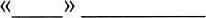 	(подпись)	(фамилия, имя, отчество участника)20	(подпись)	(фамилия, имя, отчество участника)20	(подпись)	(фамилия, имя, отчество участника)20ЗАЯВЛЕНИЕЯ, ________________________________________, даю согласие на:                        (фамилия, имя, отчество)ЗАЯВЛЕНИЕЯ, ________________________________________, даю согласие на:                        (фамилия, имя, отчество)ЗАЯВЛЕНИЕЯ, ________________________________________, даю согласие на:                        (фамилия, имя, отчество)ЗАЯВЛЕНИЕЯ, ________________________________________, даю согласие на:                        (фамилия, имя, отчество)ЗАЯВЛЕНИЕЯ, ________________________________________, даю согласие на:                        (фамилия, имя, отчество)Пункт согласияДА/НЕТДА/НЕТДА/НЕТ1.Участие в краевом профессиональном конкурсе «Воспитатель года Кубани» в 2021 год2.Внесение сведений, указанных в информационной карте участника Конкурса, в базу данных об участниках Конкурса и использование, за исключением разделов 8-9 («Контакты», «Документы») в некоммерческих целях для размещения в Интернете.з.Использование материалов указанных в информационной карте участника Конкурса в буклетах и периодических изданиях с возможностью редакторской обработки.4.Использование иных материалов, представляемых на Конкурс для публикаций в СМИ и при подготовке учебно-методических материалов Конкурса.5.Размещение фото и видео материалов Конкурса с моим участием в средствах массовой информации.6.Передачу моего личного электронного адреса третьим лицам.7.В соответствии с требованиями ст. 9 ФЗ от 27.072006 № 152-ФЗ «О персональных данных» подтверждаю свое согласие на обработку данных